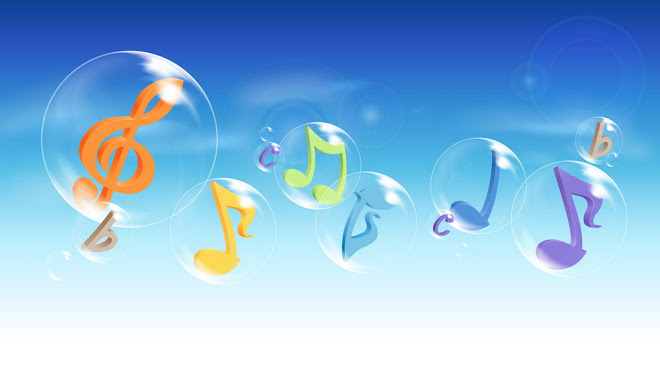 Основными задачами музыкального воспитания можно считать:1. Воспитывать любовь и интерес к музыке. Только развитие эмоциональной отзывчивости и восприимчивости дает возможность широко использовать воспитательное воздействие музыки.2. Обогащать впечатления детей, знакомя их в определенно организованной системе с разнообразными музыкальными произведениями и используемыми средствами выразительности.3. Приобщать детей к разнообразным видам музыкальной деятельности, формируя восприятие музыки и простейшие исполнительские навыки в области пения, ритмики, игры на детских инструментах. Знакомить с начальными элементами музыкальной грамоты. Все это позволит им действовать осознанно, непринужденно, выразительно.4. Развивать общую музыкальность детей (сенсорные способности, ладовысотный слух, чувство ритма), формировать певческий голос и выразительность движений. Если в этом возрасте ребенка обучают и приобщают к активной практической деятельности, то происходит становление и развитие всех его способностей.5. Содействовать первоначальному развитию музыкального вкуса. На основе полученных впечатлений и представлений о музыке проявляется сначала избирательное, а затем оценочное отношение к исполняемым произведениям.6. Развивать творческое отношение к музыке прежде всего в такой доступной для детей деятельности, как передача образов в музыкальных играх и хороводах, применение новых сочетаний знакомых танцевальных движений, импровизация попевок. 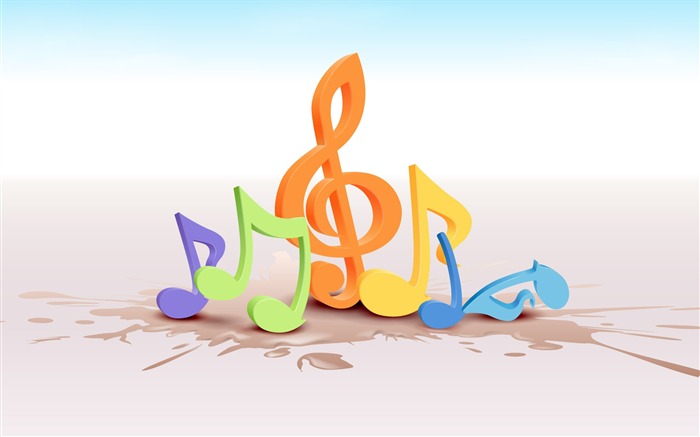      В детском саду мы ежедневно занимаемся музыкальной деятельностью. Работаем над развитием музыкальных способностей, прививаем эстетический вкус. Детский сад и семья два главных коллектива, ответственных за развитие и воспитание ребенка. Музыкальное искусство имеет огромное значение в умственном, нравственном, эстетическом и физическом воспитании. Начинаем работать с детьми в возрасте от трёх лет и, провожаем их в школу. Ребята систематически, последовательно занимаются всеми видами музыкальной деятельности. Учатся петь, танцевать, слушать, играть на музыкальных инструментах. В процессе разучивания, пения у детей развивается память, крепнут голосовые связки, умение правильно дышать. Идет постоянная работа над дикцией, ребенок учится правильно пропевать звуки, слова, предложения. Дети учатся выразительно, ритмично, красиво танцевать. Выражать в танце свои чувства и эмоции; приглашать на танец друг друга и провожать после танца. Танцевать очень полезно для здоровья, у ребенка развивается правильная осанка, в дальнейшем он будет чувствовать себя уверенно в любой ситуации. Так же прививаем любовь к классической музыке, расширяется кругозор. При систематическом слушании музыки у детей вырабатывается усидчивость, внимание это уже подготовка к школе и дальнейшей жизни. Мы видим в каждом ребенке таланты и способности, помогаем развивать их в дальнейшем.          Музыкальные занятия с детьми всесторонне развивают и подготавливают их к обучению в школе. Для этого используется прогрессивные методы, которые позволяют развивать память, мышление и воображение с раннего возраста. Занятия музыкой влияют на интеллектуальное развитие, ускоряется рост клеток, отвечающих за интеллект человека, влияет на эмоциональное самочувствие ребенка. Под действием музыки активизируются энергетические процессы организма, направленные на физическое оздоровление. Поэтому на музыкальных занятиях очень тщательно отбирается музыкальный материал.         Слушание музыки дома (памятка для родителей):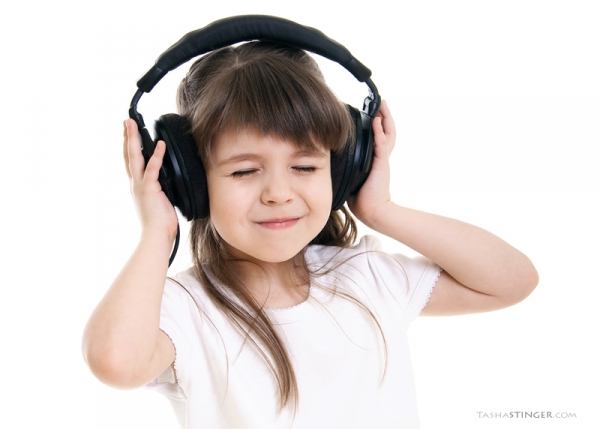 1. ПРЕЖДЕ ВСЕГО ПОМНИТЕ О ТОМ, ЧТО ЛЮБОЕ МУЗЫКАЛЬНОЕ ПРОИЗВЕДЕНИЕ НЕОБХОДИМО СЛУШАТЬ, НЕ ОТВЛЕКАЯСЬ НИ НА ЧТО ДРУГОЕ. ГЛАВНОЕ, КОНЕЧНО, ХОТЕТЬ СЛУШАТЬ! НУЖНО ОЧЕНЬ ПОСТАРАТЬСЯ ВНИМАТЕЛЬНО СЛЕДИТЬ ЗА ТЕМ, ЧТО ПРОИСХОДИТ В МУЗЫКЕ, ОТ САМОГО НАЧАЛА ДО САМОГО ЕЕ ЗАВЕРШЕНИЯ, ОХВАТЫВАЯ СЛУХОМ ЗВУК ЗА ЗВУКОМ, НИЧЕГО НЕ УПУСКАЯ ИЗ ВИДУ! МУЗЫКА ВСЕГДА НАГРАДИТ СЛУШАТЕЛЯ ЗА ЭТО, ПОДАРИВ ЕМУ НОВОЕ ЧУВСТВО, НОВОЕ НАСТРОЕНИЕ, ВОЗМОЖНО, ПРЕЖДЕ НИКОГДА В ЖИЗНИ НЕ ИСПЫТАННОЕ.2. НА ПЕРВЫХ ПОРАХ НЕ СЛЕДУЕТ СЛУШАТЬ КРУПНЫЕ МУЗЫКАЛЬНЫЕ СОЧИНЕНИЯ, ТАК КАК МОЖНО ПОТЕРПЕТЬ НЕУДАЧУ. ВЕДЬ НАВЫК СЛЕЖЕНИЯ СЛУХОМ ЗА ЗВУКАМИ ЕЩЕ НЕ ВЫРАБОТАН И ВНИМАНИЕ НЕДОСТАТОЧНО ДИСЦИПЛИНИРОВАНО. ПОЭТОМУ ЛУЧШЕ ВЫБИРАТЬ ДЛЯ СЛУШАНИЯ НЕБОЛЬШИЕ ПРОИЗВЕДЕНИЯ.3. ЭТО МОЖЕТ БЫТЬ ВОКАЛЬНАЯ МУЗЫКА (МУЗЫКА ДЛЯ ГОЛОСА) ИЛИ ИНСТРУМЕНТАЛЬНАЯ (КОТОРАЯ ИСПОЛНЯЕТСЯ НА РАЗЛИЧНЫХ МУЗЫКАЛЬНЫХ ИНСТРУМЕНТАХ). ПРИСЛУШИВАЙТЕСЬ К ЗВУКАМ, ПОСТАРАЙТЕСЬ УСЛЫШАТЬ И РАЗЛИЧИТЬ ДИНАМИЧЕСКИЕ ОТТЕНКИ МУЗЫКАЛЬНОЙ РЕЧИ, ОПРЕДЕЛИТЬ, ДЕЛАЮТ ЛИ ОНИ ВЫРАЗИТЕЛЬНЫМ ИСПОЛНЕНИЕ МУЗЫКАЛЬНОГО ПРОИЗВЕДЕНИЯ.4. КОНЕЧНО, СЛУШАТЬ ВОКАЛЬНУЮ МУЗЫКУ ЛЕГЧЕ, ВЕДЬ ТЕКСТ ВСЕГДА ПОДСКАЖЕТ, О ЧЕМ ХОТЕЛ СООБЩИТЬ КОМПОЗИТОР, КАКИМИ МЫСЛЯМИ ХОТЕЛ ПОДЕЛИТЬСЯ.5. В ИНСТРУМЕНТАЛЬНОЙ МУЗЫКЕ СЛОВ НЕТ. НО ОТ ЭТОГО ОНА НЕ СТАНОВИТСЯ МЕНЕЕ ИНТЕРЕСНОЙ. ВОЗЬМИТЕ ПЛАСТИНКУ С ЗАПИСЬЮ ИЗВЕСТНОГО СОЧИНЕНИЯ П. И. ЧАЙКОВСКОГО «ДЕТСКИЙ АЛЬБОМ». КАКИЕ ТОЛЬКО ЖИЗНЕННЫЕ И ДАЖЕ СКАЗОЧНЫЕ СИТУАЦИИ НЕ ОТОБРАЖЕНЫ В ЭТОЙ МУЗЫКЕ! КОМПОЗИТОР, СЛОВНО ХУДОЖНИК КИСТЬЮ, НАРИСОВАЛ МУЗЫКАЛЬНЫМИ КРАСКАМИ УДИВИТЕЛЬНО ИНТЕРЕСНЫЕ КАРТИНКИ ИЗ ЖИЗНИ РЕБЕНКА. ЗДЕСЬ И «ИГРА В ЛОШАДКИ», И «МАРШ ДЕРЕВЯННЫХ СОЛДАТИКОВ», «БОЛЕЗНЬ КУКЛЫ», «НОВАЯ КУКЛА». ЗДЕСЬ ВЫ УСЛЫШИТЕ ОЧЕНЬ ЛАСКОВЫЕ, МЕЧТАТЕЛЬНЫЕ ПЬЕСЫ «СЛАДКАЯ ГРЕЗА», «МАМА», «ЗИМНЕЕ УТРО» И МНОГО ДРУГИХ ОЧАРОВАТЕЛЬНЫХ МУЗЫКАЛЬНЫХ ЗАРИСОВОК. ТАКИЕ ЖЕ МУЗЫКАЛЬНЫЕ АЛЬБОМЫ, АДРЕСОВАННЫЕ ЮНЫМ СЛУШАТЕЛЯМ, ЕСТЬ И У ДРУГИХ КОМПОЗИТОРОВ. У С. С. ПРОКОФЬЕВА ЭТОТ АЛЬБОМ НАЗЫВАЕТСЯ «ДЕТСКАЯ МУЗЫКА». МУЗЫКАЛЬНЫЕ ПЬЕСЫ КАК БЫ РИСУЮТ ДЕНЬ, ПРОЖИТЫЙ РЕБЕНКОМ. ПОСЛУШАЙТЕ ИЗ ЭТОГО СБОРНИКА «СКАЗКУ» ИЛИ ПОЭТИЧЕСКУЮ ПЬЕСУ «ХОДИТ МЕСЯЦ НАД ЛУГАМИ». В «АЛЬБОМЕ ДЛЯ ЮНОШЕСТВА» РОБЕРТА ШУМАНА ДЕТЯМ ОБЯЗАТЕЛЬНО ДОЛЖНЫ ПОНРАВИТЬСЯ И «СМЕЛЫЙ НАЕЗДНИК», И «ВЕСЕЛЫЙ КРЕСТЬЯНИН», И НЕМНОЖКО ЗАГАДОЧНАЯ ПЬЕСА «ОТЗВУКИ ТЕАТРА». А КРАСОЧНОЕ ПРОИЗВЕДЕНИЕ «ДЕД МОРОЗ» ОЖИВИТ ФАНТАЗИЮ И ВООБРАЖЕНИЕ ЛЮБОГО СЛУШАТЕЛЯ.В «ДЕТСКОМ АЛЬБОМЕ» А. ГРЕЧАНИНОВА КАЖДОГО МОЖЕТ РАССМЕШИТЬ МУЗЫКАЛЬНАЯ ПЬЕСА «ВЕРХОМ НА ЛОШАДКЕ», А «НЕОБЫЧНОЕ ПУТЕШЕСТВИЕ», ВОЗМОЖНО, КОГО-НИБУДЬ ДАЖЕ ЧУТЬ - ЧУТЬ НАПУГАЕТ. А ПРОИЗВЕДЕНИЯ КОМПОЗИТОРА С. МАЙКАПАРА «В САДИКЕ», «ПАСТУШОК», «МАЛЕНЬКИЙ КОМАНДИР» БУДУТ БЛИЗКИ И ПОНЯТНЫ ДАЖЕ САМЫМ МАЛЕНЬКИМ.6. ВРЕМЯ ОТ ВРЕМЕНИ НЕОБХОДИМО ВОЗВРАЩАТЬСЯ К ПРОСЛУШИВАНИЮ ТЕХ ЖЕ САМЫХ ПРОИЗВЕДЕНИЙ. МОЖНО МЫСЛЕННО ПРЕДСТАВЛЯТЬ ИХ ЗВУЧАНИЕ, ЧТОБЫ ЛЕГКО И БЫСТРО УЗНАВАТЬ. ЧЕМ ЧАЩЕ СЛУШАЕШЬ УЖЕ ЗНАКОМЫЕ ПРОИЗВЕДЕНИЯ, ТЕМ ОНИ С КАЖДЫМ РАЗОМ ВСЕ БОЛЬШЕ И БОЛЬШЕ НРАВЯТСЯ. НО ВСЕГДА СЛУШАЙТЕ МУЗЫКУ ВНИМАТЕЛЬНО, НЕ ОТВЛЕКАЯСЬ, ВДУМЧИВО. ВАЖНО СЛЕДИТЬ НЕ ТОЛЬКО ЗА ИЗМЕНЕНИЕМ ДИНАМИЧЕСКИХ ОТТЕНКОВ, И ЗА ВЫСОТОЙ ЗВУКОВ, БЫСТРОТОЙ ИХ СМЕНЫ. НАДО УЧИТЬСЯ НАСЛАЖДАТЬСЯ КРАСОЧНЫМ МУЗЫКАЛЬНЫМ ВОДОПАДОМ И УМЕТЬ ТОНКО РАЗЛИЧАТЬ КАЖДУЮ ХРУСТАЛЬНУЮ СТРУЙКУ. УЧИТЕСЬ СРАВНИВАТЬ ИХ, ЛЮБУЙТЕСЬ ИМИ. ПОЧУВСТВУЙТЕ, КАКАЯ УПОРЯДОЧЕННОСТЬ СУЩЕСТВУЕТ В МУЗЫКЕ: ЗВУКИ НЕ МОГУТ ЗВУЧАТЬ «КАК ПОПАЛО, КАК ВЗДУМАЕТСЯ».7. ПОСТАРАЙТЕСЬ СДЕЛАТЬ ПРОСЛУШИВАНИЕ МУЗЫКИ РЕГУЛЯРНЫМ ЗАНЯТИЕМ, ВЫДЕЛИТЕ ДЛЯ СЛУШАНИЯ СПЕЦИАЛЬНОЕ ВРЕМЯ. НИЧТО НЕ ДОЛЖНО ОТВЛЕКАТЬ РЕБЕНКА ОТ ОБЩЕНИЯ С МУЗЫКОЙ, НИКОГДА НЕЛЬЗЯ ДЕЛАТЬ ЭТОГО НАСПЕХ.БОЛЬШИМ ПРАЗДНИКОМ В ЖИЗНИ РЕБЕНКА МОЖЕТ СТАТЬ ЕГО ВСТРЕЧА С МУЗЫКОЙ В КОНЦЕРТНОМ ЗАЛЕ. САМА АТМОСФЕРА ДВОРЦА, ГДЕ «ЖИВЕТ» МУЗЫКА, СОЗДАЕТ ОСОБЫЙ ЭМОЦИОНАЛЬНЫЙ НАСТРОЙ, ВЫЗЫВАЕТ ОСТРОЕ ЖЕЛАНИЕ ПРИКОСНУТЬСЯ К КРАСОТЕ. КОНЕЧНО, К КАЖДОМУ ПРАЗДНИКУ НУЖНО ГОТОВИТЬСЯ, ГОТОВИТЬСЯ УСЛЫШАТЬ О САМОМ СОКРОВЕННОМ, ЧТО ПЕРЕЖИЛ КОМПОЗИТОР И ЧЕМ ЗАХОТЕЛ ПОДЕЛИТЬСЯ СО СЛУШАТЕЛЯМИ. ВСЕ ПЕРЕЖИТОЕ СЛОВНО ОЖИВАЕТ В ЗВУКАХ. НА ЭТО НУЖНО НАСТРОИТЬСЯ, ПОСТАРАТЬСЯ ВНИКНУТЬ В СУТЬ ПРОИЗВЕДЕНИЯ. КОНЕЧНО, ПЕРЕД КОНЦЕРТОМ ИЛИ ОПЕРНЫМ СПЕКТАКЛЕМ ОЧЕНЬ ХОРОШО ИМЕТЬ ПРЕДСТАВЛЕНИЕ О МУЗЫКЕ, КОТОРАЯ ПРОЗВУЧИТ. ЧТОБЫ ПОНЯТЬ ПРОИЗВЕДЕНИЕ, УЗНАТЬ О НЕМ И ЕГО АВТОРЕ, ПОЛЕЗНО ЗАРАНЕЕ ПРОСЛУШАТЬ ГРАМЗАПИСИ, ПРОЧИТАТЬ КНИГИ. ЕСЛИ, НАПРИМЕР, ПРЕДСТОИТ ВСТРЕЧА С ОПЕРОЙ, ХОРОШО ПОЗНАКОМИТЬСЯ СО СЛОВЕСНЫМ ТЕКСТОМ ОПЕРЫ - ЛИБРЕТТО: ВЕДЬ ЗНАТЬ И ПОНИМАТЬ, О ЧЕМ ПОЮТ АРТИСТЫ, ОЧЕНЬ ВАЖНО.8. ОЧЕНЬ ПОЛЕЗНО СЛУШАТЬ ОДНИ И ТЕ ЖЕ СОЧИНЕНИЯ В ИСПОЛНЕНИИ РАЗНЫХ СОЛИСТОВ И КОЛЛЕКТИВОВ, СМОТРЕТЬ СПЕКТАКЛИ С РАЗЛИЧНЫМ СОСТАВОМ ИСПОЛНИТЕЛЕЙ. ВСЕ ЭТО ПОМОЖЕТ РАСШИРИТЬ ЗНАНИЯ О МУЗЫКЕ, ПОЗВОЛИТ НЕ ТОЛЬКО ЯСНЕЕ МЫСЛИТЬ, НО И ГЛУБЖЕ ЧУВСТВОВАТЬ.